令和3年度　春日・飛鳥圏域多職種連携研修会参加申込書日時：令和4年1月27日(木)　pm2：00～4：00予定所属施設名と連絡先（　　　　　　　　　　　　　　　　　　　　　　）参加者氏名と職種・オンライン参加　　　　　　　　・会場参加オンライン参加の方はメールアドレスをご記入下さい。                   ( フリガナ　　　　　　　　　　　　　　　　　　　　　　　)メールアドレス【必須】                                       　　　令和4年1月5日(水)までに下記のメール、またはQRコードから申し込みをお願いします。mail: sawayama.869@okatanikai.jp※メールおよびQRコードでの申し込みができない場合は、申し込み書を奈良市春日・飛鳥地域包括支援センター　Fax:0742-20-2517　へ送信してください。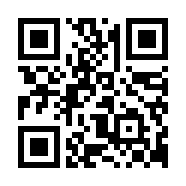 氏　名職　種